Публичный отчетРесурсного центра по координации деятельности государственных учреждений, негосударственных поставщиков по социальной адаптации и ресоциализации лиц без определенного места жительства, лиц, освободившихся из мест лишения свободыза 1 квартал  2022 года2022 г.В Ханты-Мансийском автономном округе – Югре (далее – автономный округ) комплексную социальную помощь лицам без определенного места жительства, лицам, освободившихся из мест лишения свободы, оказывают 22 учреждения социального обслуживания (в том числе 1 центр социальной адаптации для лиц без определенного места жительства), 11 негосударственных поставщиков социальных услуг. В рамках деятельности Ресурсного центра осуществляется межведомственное взаимодействие с государственными учреждениями и негосударственными поставщиками социальных услуг, что позволяет эффективно решать социальные задачи и оказывать своевременную поддержку лицам без определенного места жительства, в том числе лицам, освободившимся из мест лишения свободы, помогать решать их жизненные проблемы. Целью работы Ресурсного центра является организация и координирование деятельности поставщиков социальных услуг и социальных партнеров для создания высокоэффективной многопрофильной целевой системы социального обслуживания на основе клиенто-оринтированного и межведомственного подходов.За 1 квартал 2022 года осуществлялась работа, в соответствии с  планом мероприятий («дорожной карты») и при межведомственном взаимодействии с социальными партнерами.С целью усовершенствования и организации взаимодействия работы, направленной на выявление, оказание социальной помощи и сопровождение лиц без определенного места жительства, лиц освободившихся из мест лишения свободы заключено 16 соглашений о сотрудничестве с бюджетными учреждениями социального обслуживания населения автономного округа.  Одним из направлений работы Ресурсного центра является оказание консультативной  помощи специалистам учреждений. Для координации действий специалистов, оказано 72 консультаций по вопросам выхода из трудной жизненной ситуации граждан и 96 консультаций в подготовке информации, формировании аналитических материалов и отчетов.  Создано профессиональное сообщество в  мобильном мессенджере Вайбер, что дает возможность минимизировать сроки подготовки аналитических материалов. Обмениваться опытом и оперативно решать рабочие вопросы. В соответствии с соглашениями с исправительными учреждениями осуществляется профилактическая персонифицированная  работа с лицами, отбывающими наказание в местах лишения свободы.В соответствии с утвержденными графиками посещений в исправительные учреждения округа в 1 квартале 2022 года осуществлено 2 выезда (ФКУ ИК-11, ФКУ ЛИУ-17). В результате  проведенных консультаций 135 осужденных получили правовую консультационную помощь.Ресурсным центром организовано и проведено 2 онлайн-консультации с осужденными, в ходе которых лицам, отбывающим наказание предоставлена консультация по актуальным вопросам, связанным с их жизнеустройством после освобождения. Осуществлена работа по 14 письменным обращениям от лиц, подлежащих освобождению из мест лишения свободы.Совместно со специалистами исправительных учреждений округа разработаны маршрутные карты индивидуального сопровождения по содействию в социальной адаптации и жизнеустройстве граждан (направлены запросы в организации  с целью получения информации по вопросам оказания содействия в трудоустройстве;  назначения мер социальной поддержки; проведения перерасчета за коммунальные услуги за период отбытия наказания).С внедрением Федерального закона «О системе пробации в Российской Федерации» проведена работа по вопросам применения и реализации мероприятий по ресоциализации, социальной адаптации и социальной реабилитации лиц,  освобождающихся из мест лишения свободы:В январе текущего года межведомственным приказом
в Ханты-Мансийском автономном округе – Югре утвержден алгоритм взаимодействия при осуществлении персонифицированной работы с лицами, готовящимися к освобождению и освободившимися из учреждений исполнения наказаний, а также членами их семей.Для обеспечения единого подхода к организации работы с лицами, готовящимися к освобождению и освободившимися из мест лишения свободы, Ресурсным центром разработана модельная программа социального сопровождения лиц, освобождающихся из учреждений исполнения наказаний, в Ханты-Мансийском автономном округе – Югре. 	Целью модельной программы является ресоциализация, социальная адаптация и реабилитация лиц, освобождающихся из мест лишения свободы, направленная на обеспечение их социальной, трудовой адаптации и интеграции в общество.На официальном сайте учреждения в разделе «Ресурсный центр» размещена информация о деятельности Ресурсного центра: кейс по работе с лицами, освобождающихся из мест лишения свободы,  методические продукты, лучшие практики, проведенные мероприятия, сведения о поставщиках социальных услуг, реестр наполняемости государственных учреждений и негосударственных поставщиков.  Информация о возможности использования в работе методических продуктов, размещенных на сайте учреждения, направлена в адрес учреждений социального обслуживания населения и негосударственным поставщикам социальных услуг.          Пробация данных методических продуктов дала возможность осуществить мониторинг работы государственных учреждений, подведомственных Депсоцразвития Югры, негосударственных поставщиков социальных услуг по социальной адаптации и ресоциализации лиц освободившихся из мест лишения свободы. За 1 квартал 2022 года обслужено 128 освободившихся из мест лишения свободы в текущем году, из них 79 освободившихся из исправительных учреждений округа.С целью успешного возвращения граждан, после выхода из мест лишения свободы, организуется работа с семьями, в 1 квартале 2022 года  осуществлен 91 выход в семьи.Социальные службы по результатам беседы с членами семей, определяют объем оказываемой социальной помощи (психологическая и юридическая помощь, выдача предметов первой необходимости, мягкого инвентаря, продуктового набора в пункте приема и выдачи срочной помощи, назначение мер социальной поддержки и т.д.).Основные направления работы учреждений автономного округа и социально ориентированных организаций, работающих в данном направлении:социальные услуги, направленные на удовлетворение базовых жизненно важных потребностей (оказание срочной помощи, предоставление наборов продуктов питания, одежды, предметов гигиены, оказание медицинской помощи);социальные услуги, способствующие преодолению трудной жизненной ситуации (предоставление временного жилья, восстановление утраченных документов, установление гражданства РФ, содействие в трудоустройстве, восстановление утраченных родственных связей и др.).За 1 квартал 2022 года  специалистами учреждений округа осуществлен 2073  выезда службы «Социальный патруль» (АППГ  – 2341 выезд), выявлено 160 лиц без определенного места жительства (АППГ – 160 чел). Из них: 61 человек определены в государственные учреждения и  некоммерческие организации (АППГ – 79 чел.), в учреждения здравоохранения -  2 чел. (АППГ – 12 чел.),  возвращены в семью - 0 чел. (АППГ  - 2 чел.), отправлены к постоянному месту жительства - 2 чел. (АППГ – 3 чел.), остальным оказана срочная помощь. Информация о результатах деятельности службы «Социальный патруль» отражается в реестре, социальных сетях и средствах массовой информации.Ведется еженедельный реестр  лиц без определенного места жительства, лиц, освободившихся из мест лишения свободы, находящихся в учреждениях социального обслуживания и некоммерческих организациях.Реестр позволяет отслеживать наличие свободных мест в бюджетных учреждениях округа и у негосударственных поставщиков социальных услуг, оказывающих социальные услуги данным категориям граждан для предоставления оперативной информации специалистам учреждений.  Реестр размещен на сайте учреждения.Ежемесячно ведется мониторинг эффективности деятельности государственных  и негосударственных поставщиков, предоставляющих на территории автономного округа социальные услуги по социальной адаптации и ресоциализации лиц без определенного места жительства, лиц, освободившихся из мест лишения свободы.Государственными учреждениями за 1 квартал 2022 года обслужено 1057  лиц без определенного места жительства (АППГ – 1029 чел.),  из них лиц, освободившихся из мест лишения свободы 325 (АППГ – 412 чел.). Негосударственными поставщиками социальных услуг отчетный период обслужено 242 лиц данной категории,  из них 70 лиц, освободившихся из мест лишения свободы. 	Анализируя данные мониторинга за 1 квартал 2022 года в сравнении с аналогичным периодом 2021 года, отчетливо прослеживается положительная динамика и социальный эффект  от социальной адаптации бездомных граждан и лиц, освободившихся из мест лишения свободы.За  1 квартал 2022 года трудоустроено 121 чел., из них лиц млс - 84 (АППГ - 167 чел., из них лиц млс - 42); на постоянное место жительства  отправлено 20 чел., из них лиц млс - 5 (АППГ- 19 чел., из них лиц млс - 5);восстановлены документы 32 чел., из них лиц млс - 2, (АППГ - 107 чел., из них лиц млс - 42);восстановлены родственные связи  71 чел., из них лиц млс   - 57 (АППГ – 61 чел., из них лиц млс - 10);зарегистрировано по месту пребывания 231 чел., из них лиц млс - 68, (АППГ - 257 чел., из них лиц млс - 76);оказано содействие в назначении мер социальной поддержки 169 чел., из них лиц млс - 112, (АППГ – 116 чел., из них лиц млс - 75);  выдана срочная помощь, в виде продуктового набора и предметов первой необходимости 565 гражданам, из них лиц млс - 171, (АППГ - 358 чел., из них лиц млс - 166).  Достичь подобных результатов удалось благодаря межведомственному взаимодействию, своевременной эффективной работе, активной совместной  деятельности государственных, общественных и социально-ориентированных некоммерческих организаций округа. К сожалению, имеются сложности при возвращении в социум граждан данной категории после окончания реабилитационных мероприятий. К проблемам с обслуживаемой категорией можно отнести трудоустройство пожилых граждан, и лиц, освободившихся после длительного срока отбывания наказания, в связи с их низким трудовым потенциалом. Следующей проблемой в социальной дезадаптации  является алкоголизм и наркомания.По итогам работы Ресурсного центра за 1 квартал 2022 года определены основные направления работы на 2022 год:1. Проведение открытого мероприятия (онлайн) «Социальная адаптация и ресоциализация лиц, освободившихся из мест лишения свободы» с бюджетными учреждениями социального обслуживания и некоммерческими организациями округа.  2. Создание видеоролика для трансляции в учреждениях исполнения наказаний автономного округа о государственных учреждениях, некоммерческих и благотворительных организациях, предоставляющих социальную помощь  лицам, освободившимся из мест лишения свободы.3. Оказание постпенитенциарной реабилитации лиц, освободившихся из мест лишения свободы (в том числе путем консультирования по социально-правовым вопросам, оказания содействия в восстановлении социальных связей, трудоустройства).4. Оказание помощи лицам без определенного места жительства, находящимся в трудной жизненной ситуации, содействие в реализации их конституционных прав и свобод, восстановлении утраченных социальных связей, содействие в трудовом и бытовом устройстве.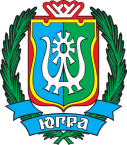 Департамент социального развитияХанты-Мансийского автономного округа – ЮгрыБюджетное учреждение Ханты-Мансийского автономного округа – Югры  «Сургутский районный центр социальной адаптации для лиц без определенного места жительства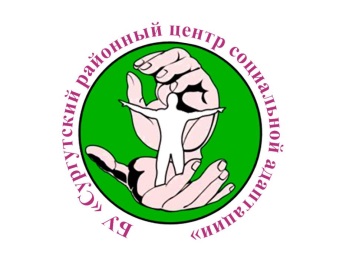 Директор учреждения социального обслуживанияКаримов Эдуард Ирекович628400 ХМАО-Югра, Сургутский районОтветственный за координацию деятельности государственных учреждений, негосударственных поставщиков по социальной адаптации и ресоциализации лиц без определенного места жительства, лиц, освободившихся из мест лишения свободыЗаместитель директораОвсянникова Людмила Равильевна